Olympic Educational Service District 114
Early Learning Department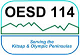 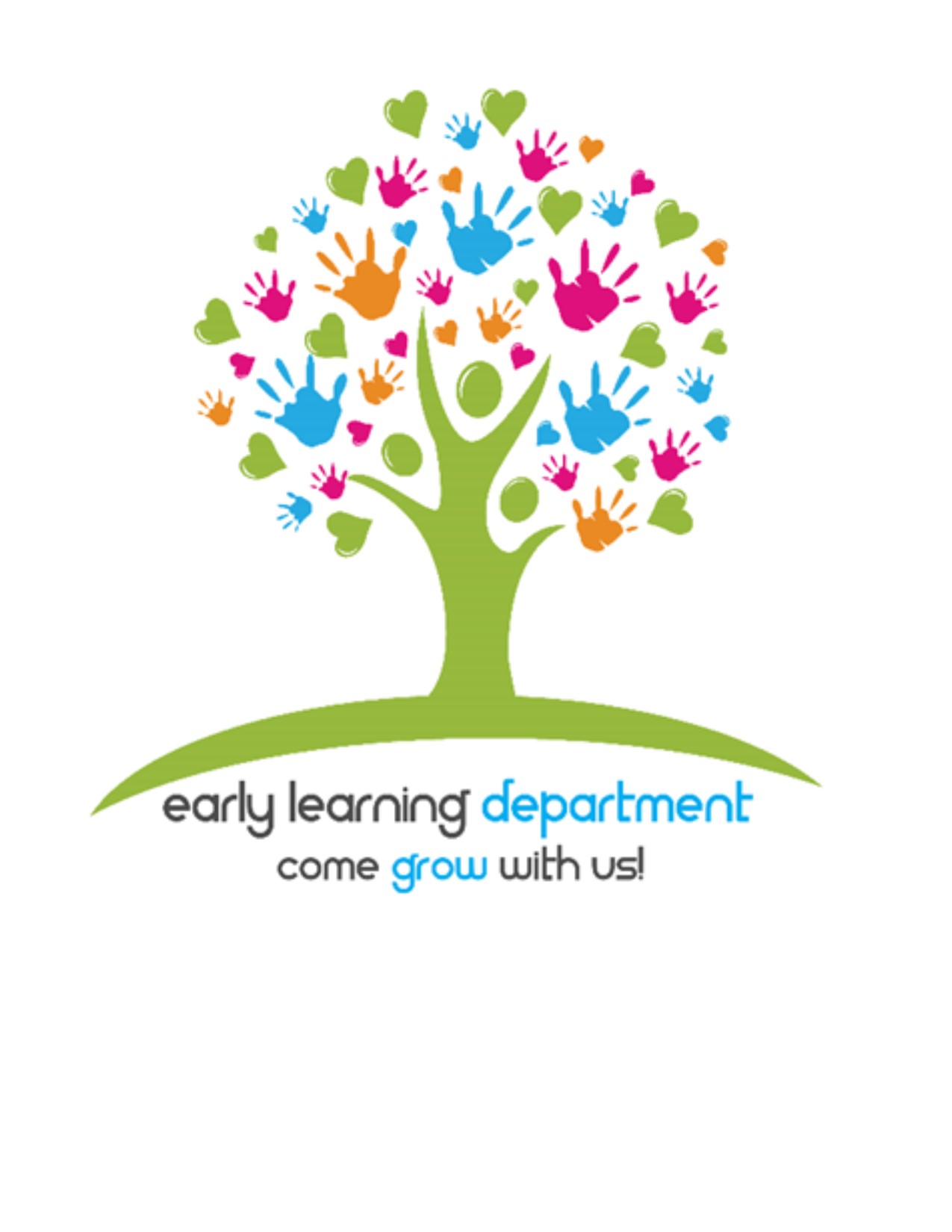 105 National Avenue NorthBremerton, WA 98312confidentialfacsimile transmittalComments:Confidentiality Notice
This communication, together with any attachments hereto or links contained herein, is for the sole use of the intended recipient(s) and may contain information that is confidential or legally protected. If you are not the intended recipient, you are hereby notified that any review, disclosure, copying, dissemination, distribution or use of this communication may be a violation of the Family Educational
Records Privacy Act (FERPA) or other privacy protection laws and regulations.
The document(s) accompanying this fax transmission cover sheet contain(s) information that is confidential, privileged, or regarded as protected health information as defined in the Health Information Portability and Accountability Act (HIPPA). If you are not the intended recipient, be aware that any disclosure, copying, distribution or use of the contents of the fax transmission is prohibited and subject to civil liability as mandated by state and federal laws and regulation. The confidentiality of the information contained herein is further protected by Federal Law (42C.R.F. PARA2) and subject to the restrictions and standards of the Health Information Portability and Accountability act (HIPPA). If you have received this fax in error, please notify us by telephone immediately to permit us to arrange for the retrieval of the original document.Company Name:Date:To: Fax:From:Return Fax:360.405.5808RE:CC: 